CHEMISTRYFor the First ClassAnalytical ChemistryAsst. lec. Roa’a M.Khadim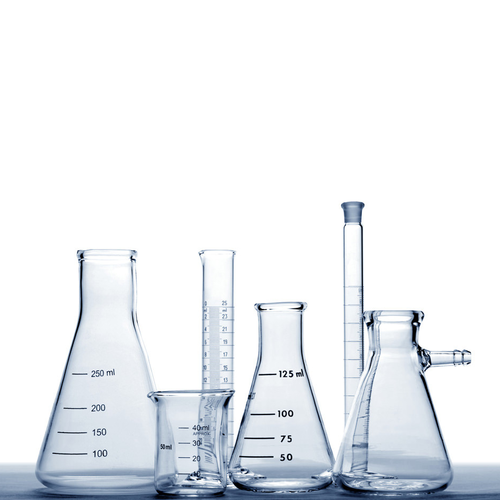 Lab Safety Rules and GuidelinesWater should not be poured into concentrated acid. Instead, pour acid slowly into the water while stirring constantly. In many cases, mixing acid with water is exothermic.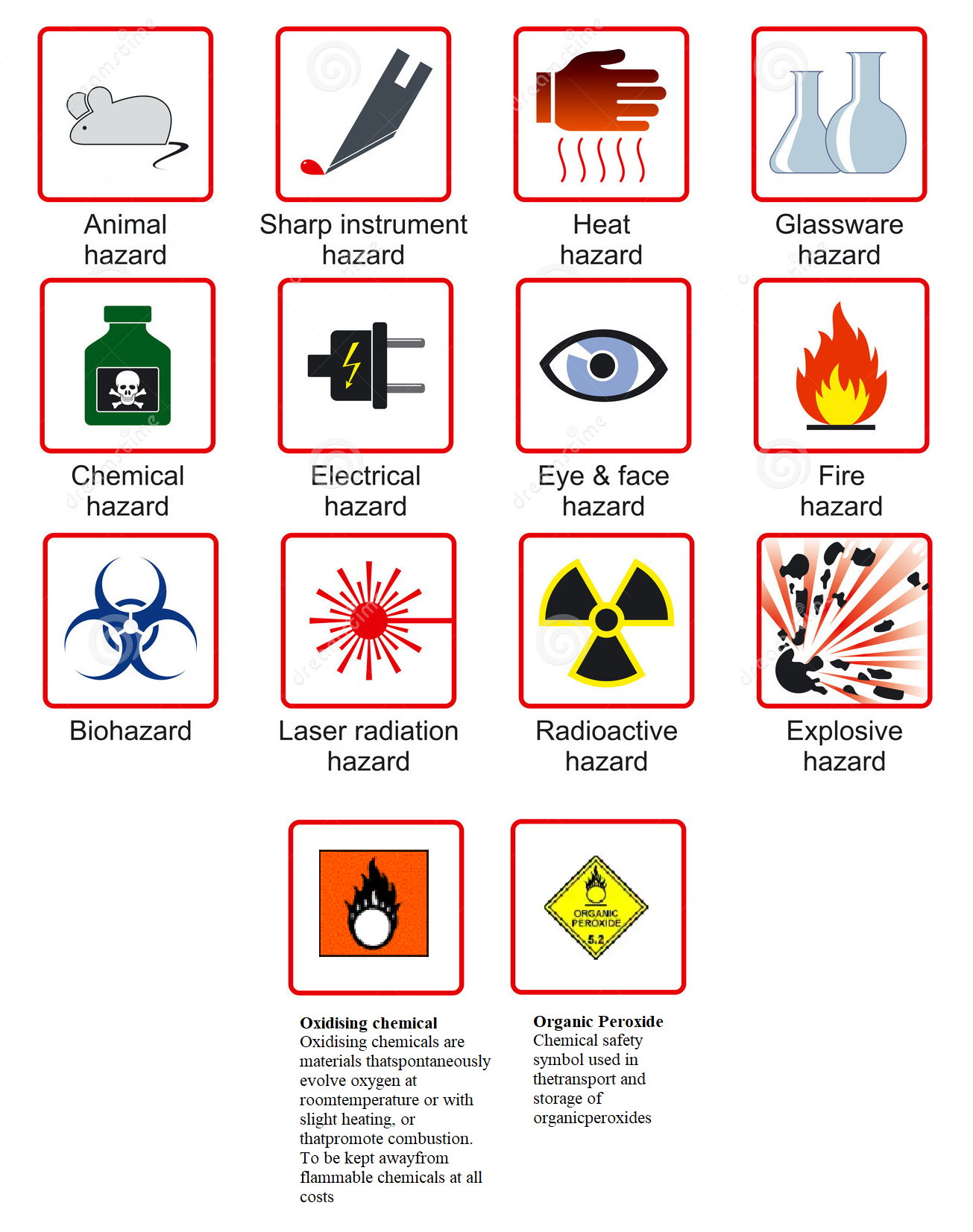 A Visual Guide to Chemistry Glassware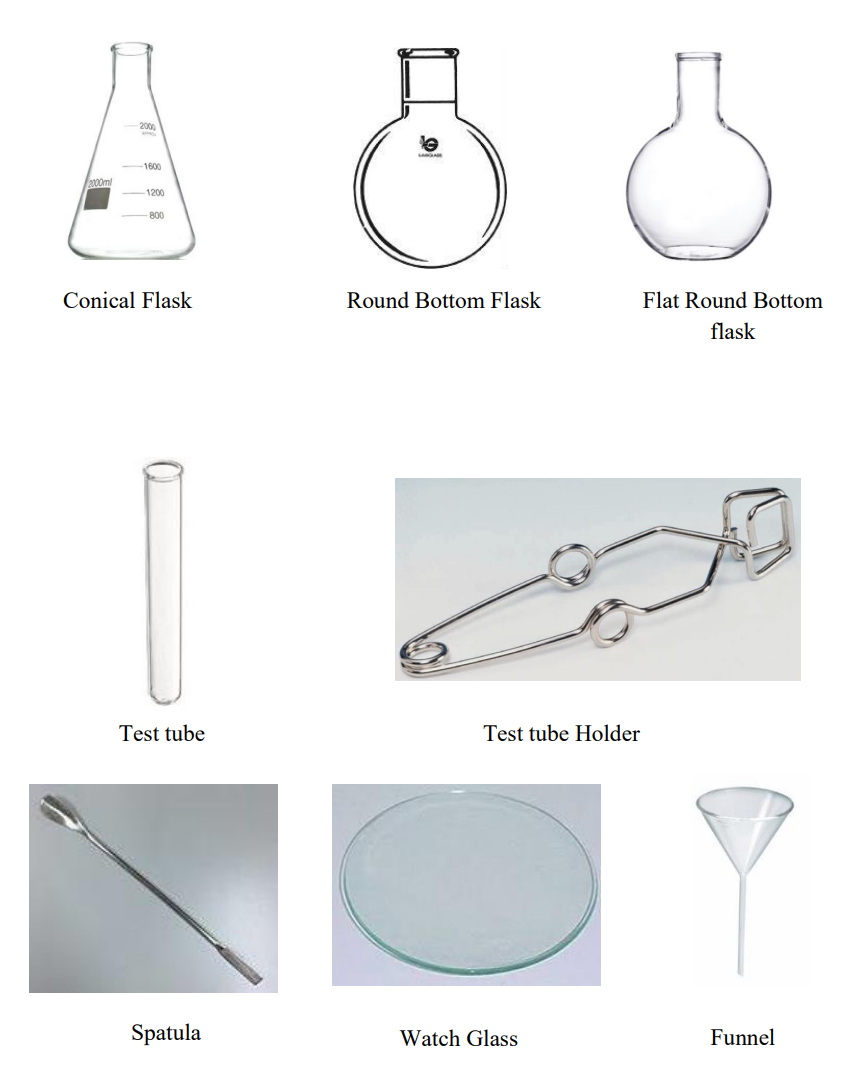 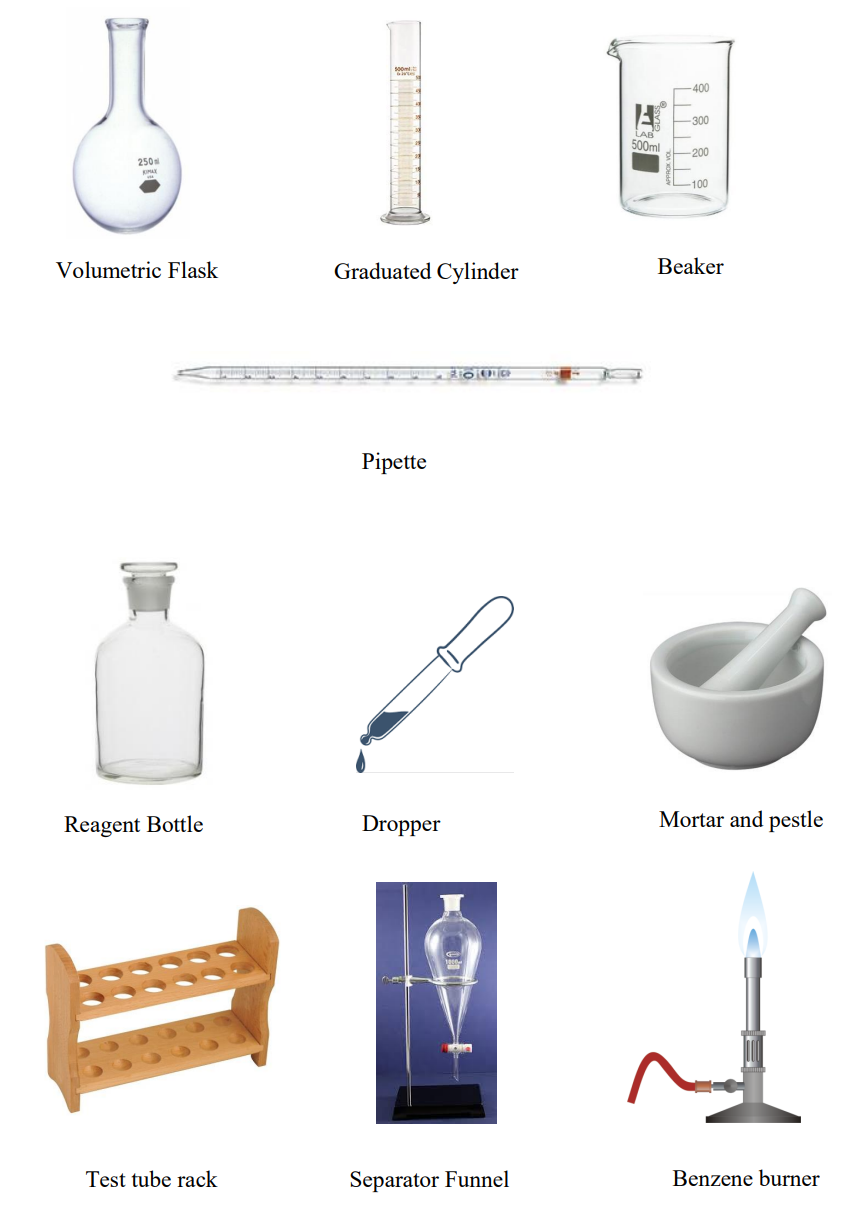 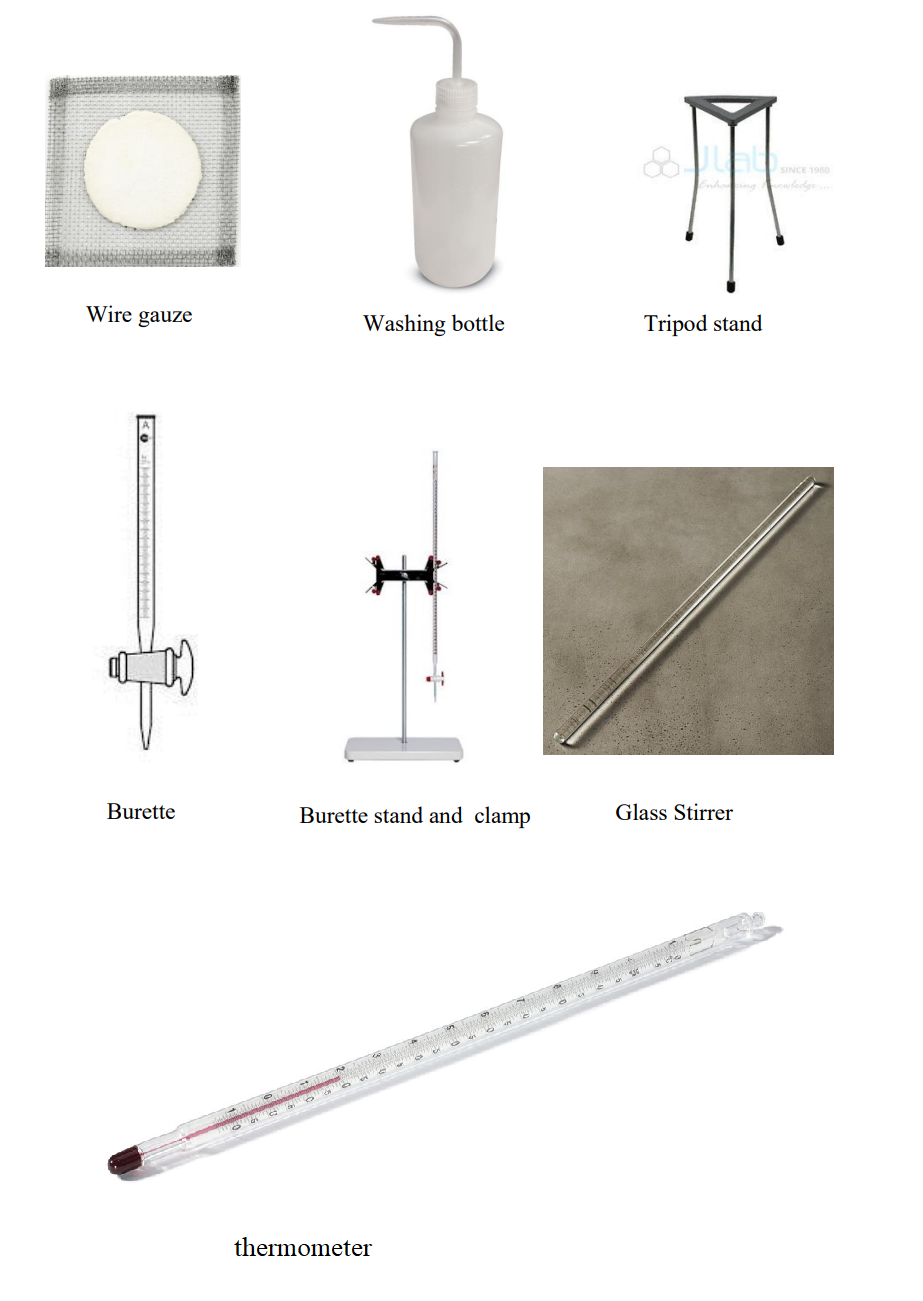 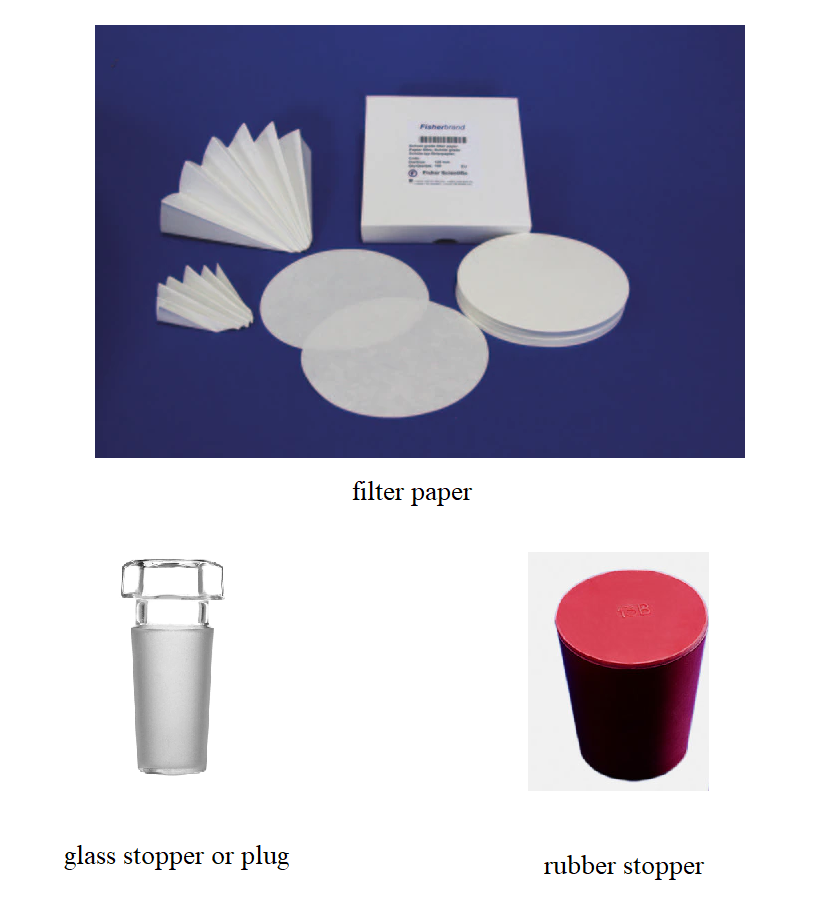 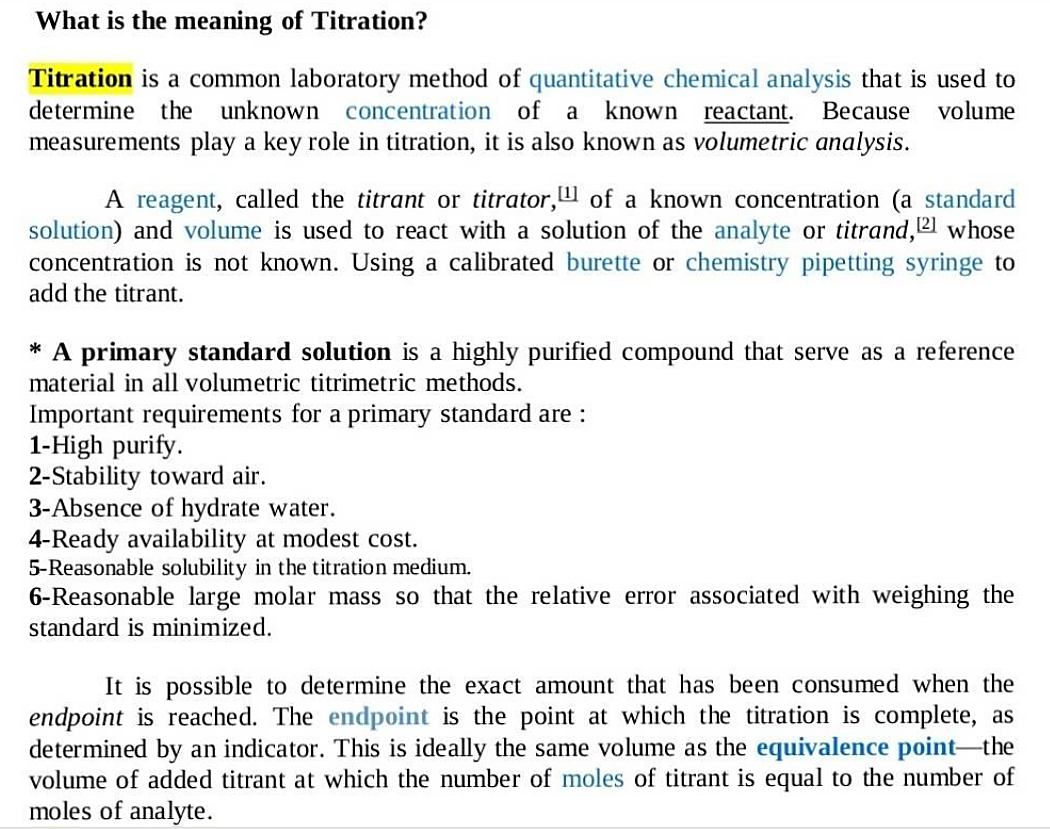 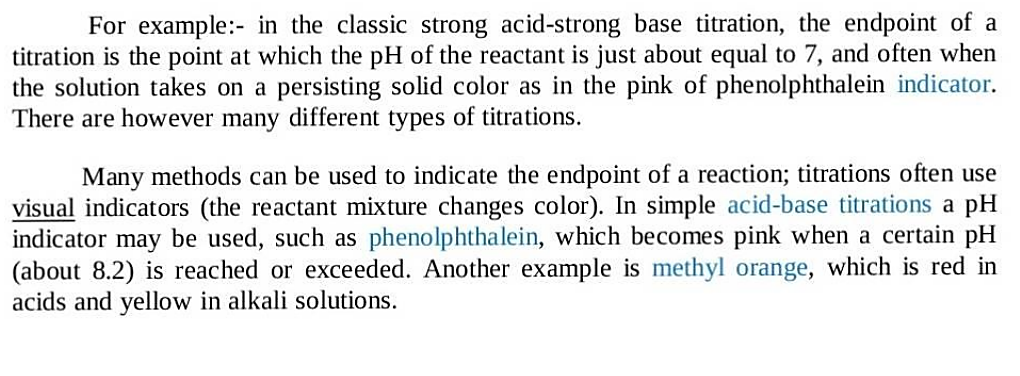 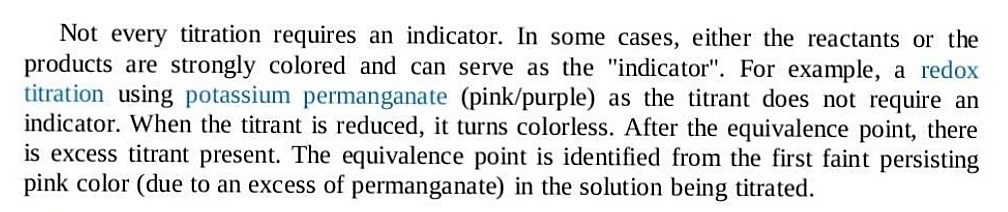 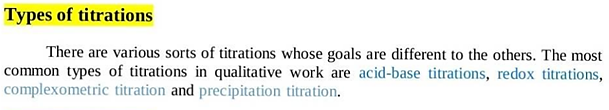 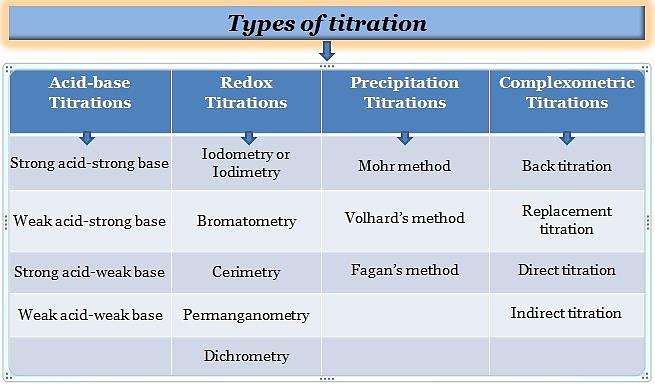 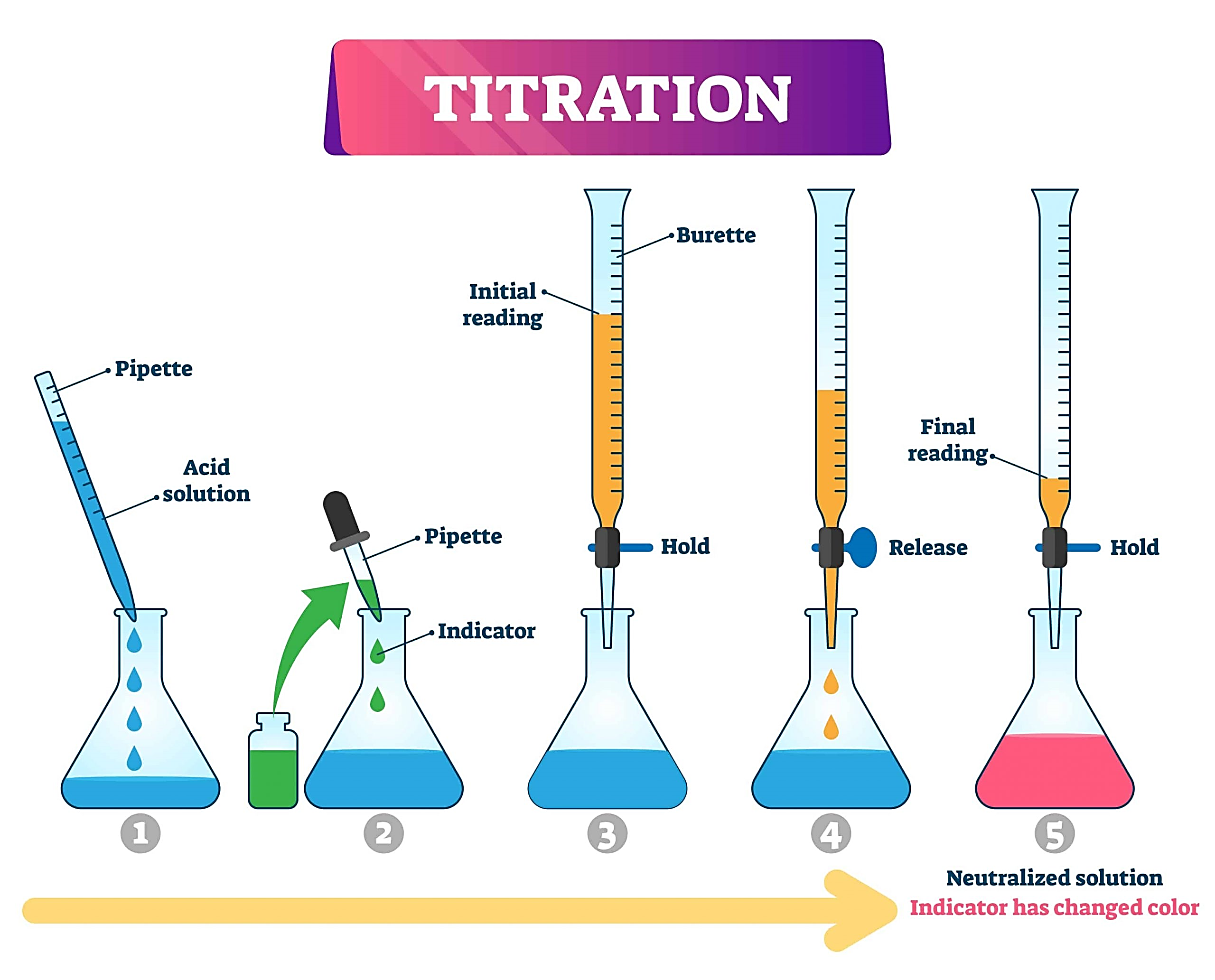 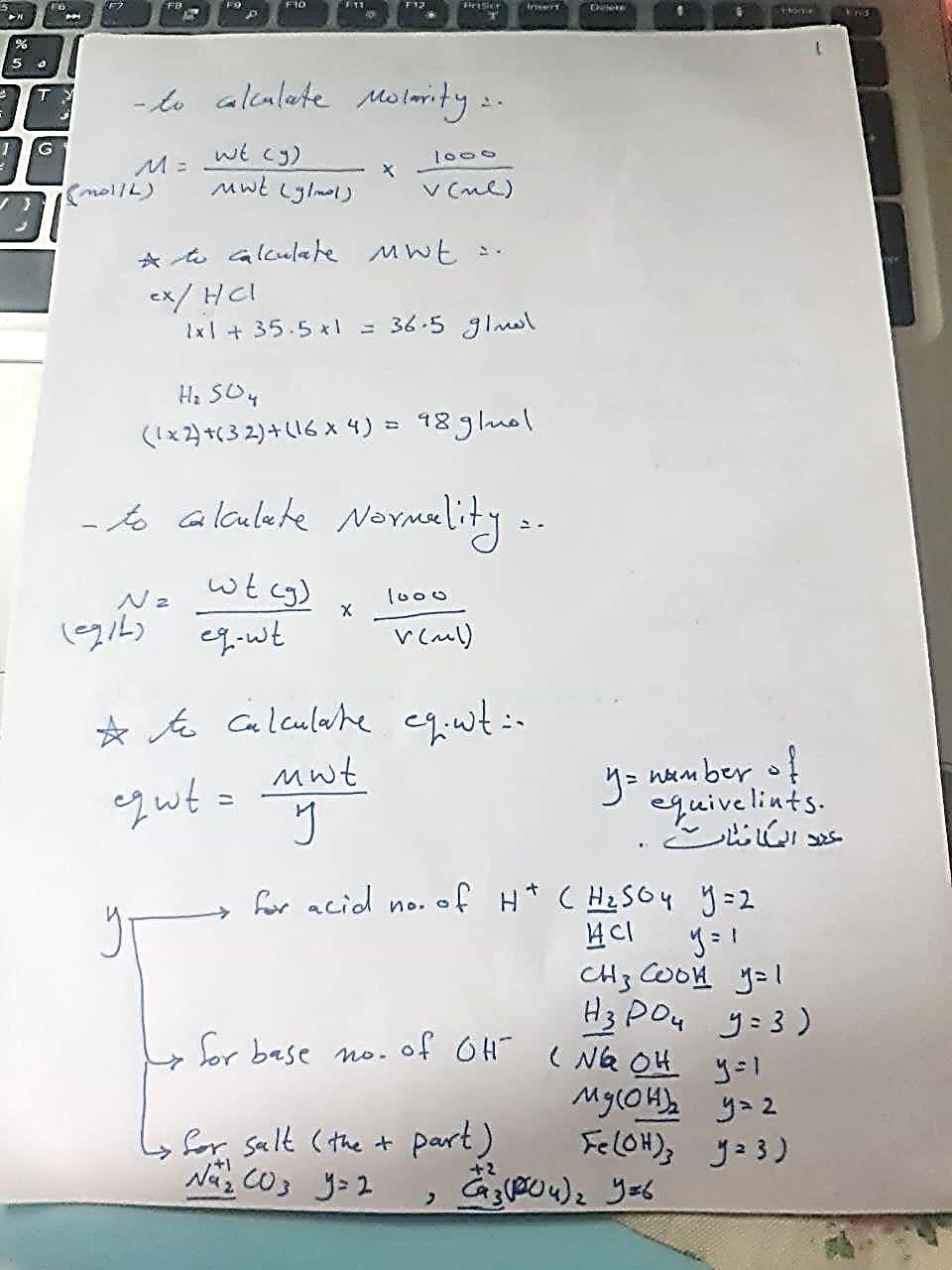 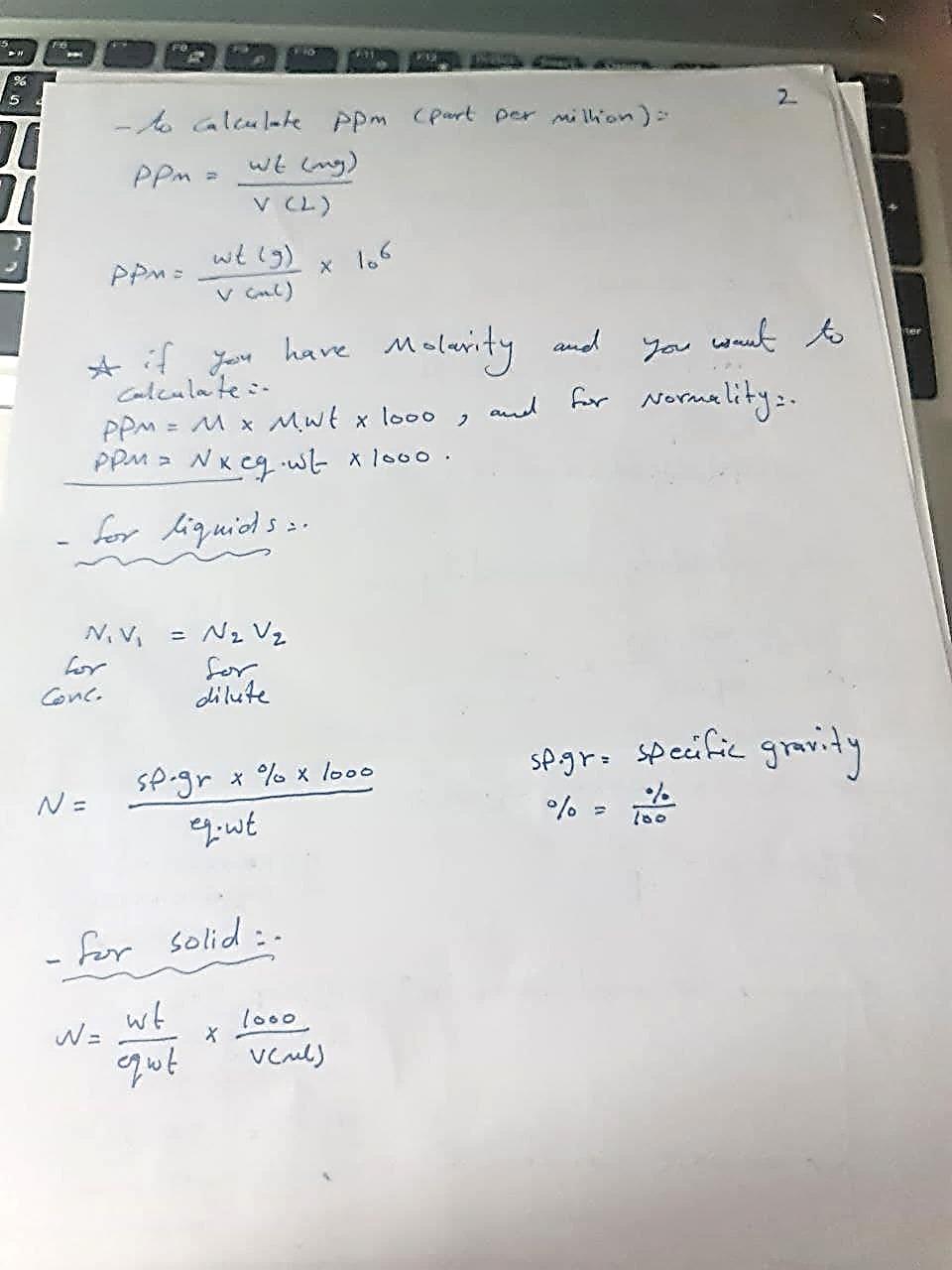 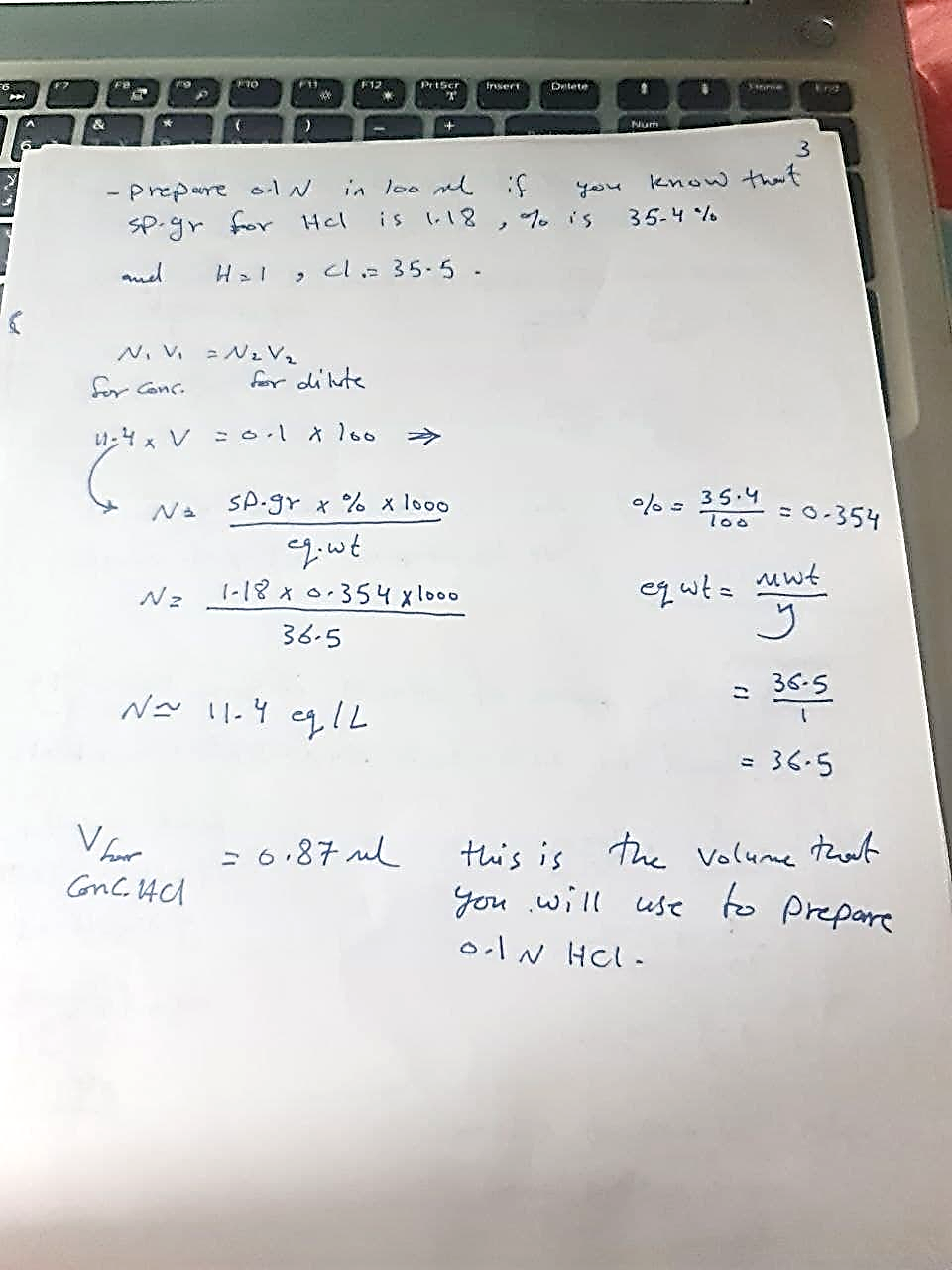 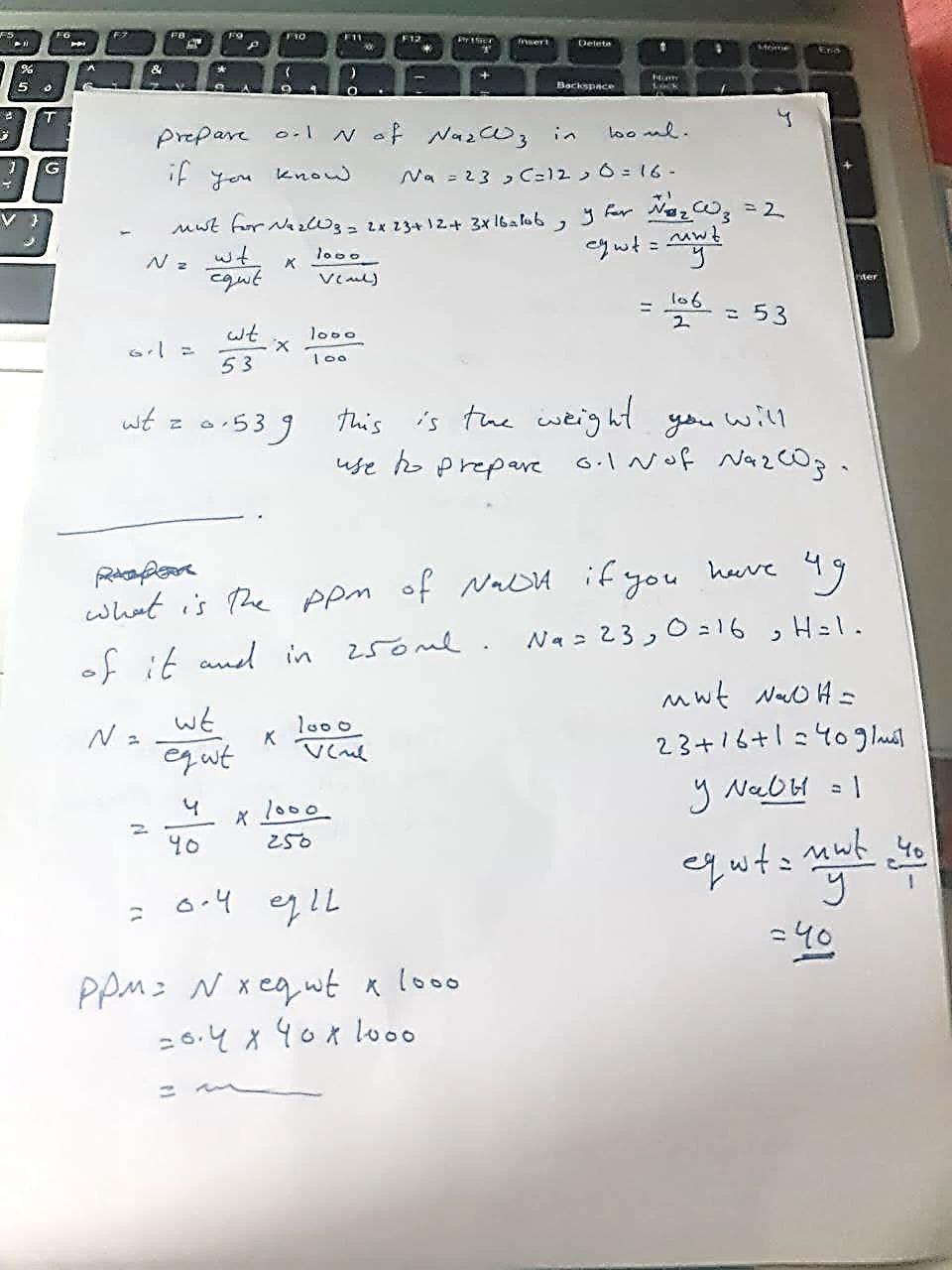 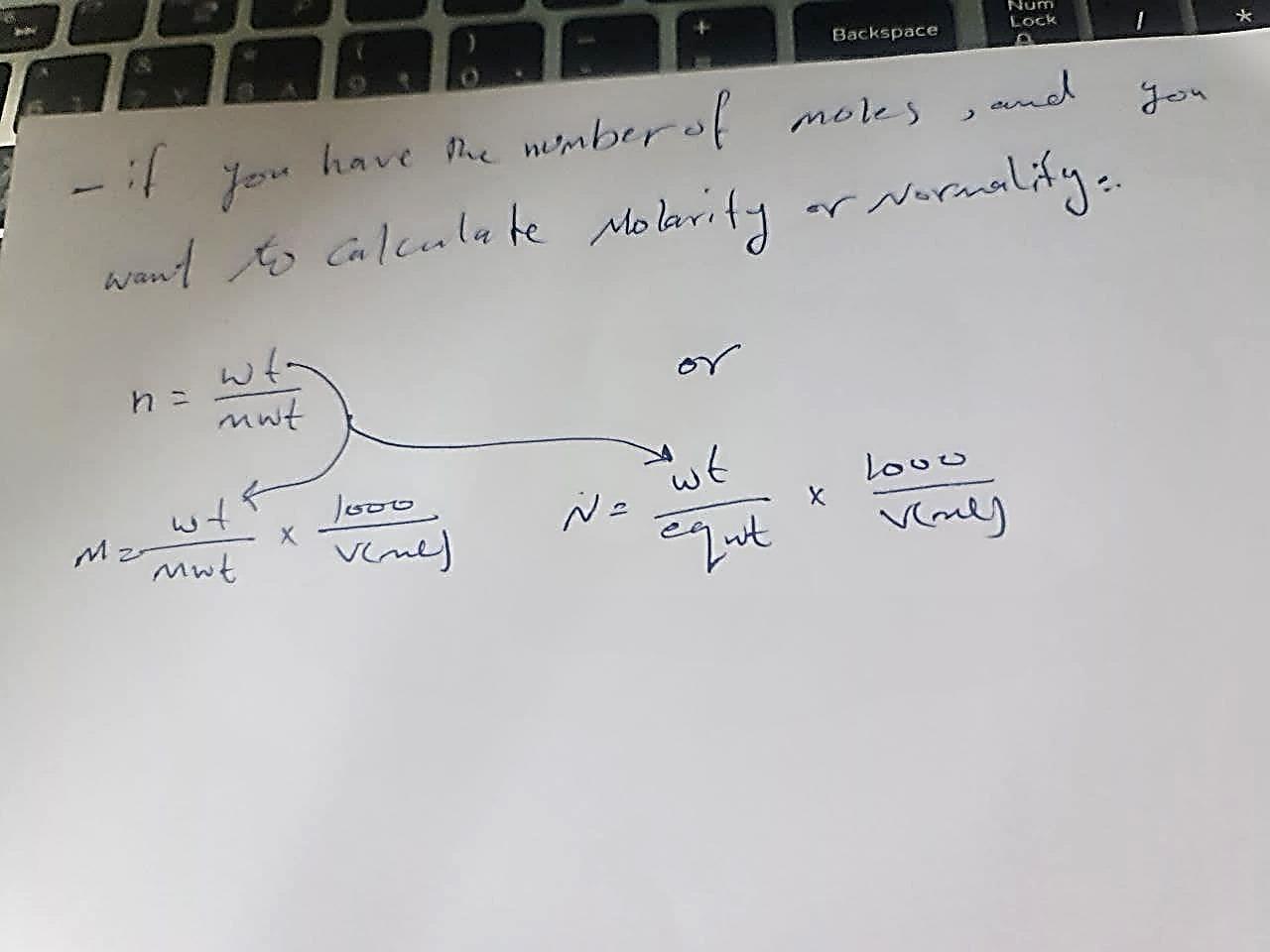 